SUBSECRETARÍA DE FUNDAMENTOS EDUCATIVOS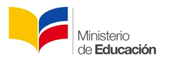                 DIRECCIÓN NACIONAL DE CURRÍCULOBACHILLERATO TÉCNICOENUNCIADO GENERAL DEL CURRÍCULO2020ÍNDICECONTENIDO										PÁGINAObjetivo General del Currículo								2Objetivos Específicos del Currículo								2a) Módulos Asociados a las Unidades de CompetenciaMódulo 1:Comunicación en la Gestión Administrativa		                                        3Módulo 2:Gestión Documental y Archivo							 7Módulo 3:Procesos de Gestión Administrativa	                                                                 10                                                                                     Módulo 4:Contabilidad Básica                                                                                                      14b) Módulos Básicos y/o Transversales						Módulo 5:Informática Aplicada a la Gestión Administrativa		                         17Módulo 6: Bases del Derecho                                                                                                       20Módulo 7:Inglés Técnico Aplicado a la Gestión Administrativa                                              22c) Módulo de Formación y Orientación Laboral-FOL				             24d) Módulo de Formación en Centros de Trabajo-FCT					26Malla Curricular										28Recomendaciones Metodológicas para la Enseñanza-Aprendizaje				29Referencias Bibliográficas									32OBJETIVO GENERAL DEL CURRÍCULOEjecutar los procesos de comunicaciones internas y externas, gestión documental y archivo, gestión administrativa en lengua propia o extranjera y procesos contables básicos de una empresa, utilizando las herramientas ofimáticas, cumpliendo con los procedimientos y objetivos establecidos por la empresa de acuerdo a la normativa vigente.Objetivos Específicos del CurrículoElaborar comunicaciones internas y externas en lengua propia o extranjera con agilidad de acuerdo a los requerimientos del ámbito empresarial.Desarrollar las actividades de gestión documental y archivo de acuerdo con los procedimientos establecidos en la normativa vigente.Organizar los procesos de gestión administrativa en función de los requerimientos de la empresa.Realizar operaciones inherentes al manejo básico del proceso contable de acuerdo a la normativa vigente.Utilizar los sistemas operativos y herramientas ofimáticas locales y/o en línea en la elaboración de documentos e información de diferente tipo según los requerimientos establecidos por el usuario.Analizar las normas jurídicas básicas de la actividad empresarial en función de sus necesidades.Aplicar el Inglés Técnico en comunicaciones orales y escritas de acuerdo al ámbito socio-profesional.Identificar los derechos y obligaciones que se derivan de las relaciones laborales, así como los mecanismos de seguridad, salud e inserción en el campo ocupacional con la finalidad de cumplir con la normativa vigente.Demostrar las capacidades alcanzadas en el proceso formativo mediante la realización de actividades relacionadas a la gestión administrativa en el campo laboral.ESTRUCTURA MODULAR DEL CURRÍCULOMódulos asociados a las Unidades de CompetenciaObjetivo: Elaborar comunicaciones internas y externas en lengua propia o extranjera con agilidad de acuerdo a los requerimientos del ámbito empresarial.Duración: 412 horas pedagógicasObjetivo: Desarrollar las actividades de gestión documental y archivo de acuerdo con los procedimientos establecidos en la normativa vigente.Duración:124 horas pedagógicasObjetivo:	Organizar los procesos de gestión administrativa en función de los requerimientos de la empresa.Duración: 93 horas pedagógicasObjetivo: Realizar operaciones inherentes al manejo básico del proceso contable de acuerdo a la normativa vigente.Duración:206 horas pedagógicasMódulos básicos y/o transversalesObjetivo:	Utilizar los sistemas operativos y herramientas ofimáticas locales y/o en línea  en la elaboración de documentos e información de diferente tipo según los requerimientos establecidos por el usuario.Duración:381 horas pedagógicasObjetivo: Analizar las normas jurídicas básicas de la actividad empresarial en función de sus necesidades.Duración: 62 horas pedagógicasObjetivo: Aplicar el Inglés Técnico en comunicaciones orales y escritas de acuerdo al ámbito socio-profesional.Duración:155 horas pedagógicasMódulo de Formación y Orientación Laboral - FOLObjetivo: Identificar los derechos y obligaciones que se derivan de las relaciones laborales, así como los mecanismos de seguridad, salud e inserción en el campo ocupacional con la finalidad de cumplir con la normativa vigenteDuración:62horas pedagógicasMódulo de Formación en Centros de Trabajo - FCTObjetivo: Demostrar las capacidades alcanzadas en el proceso formativo mediante la realización de actividades relacionadas a la gestión administrativa en el campo laboral.Duración: 160 horasMALLA CURRICULAR* Se desarrollará de acuerdo con los lineamientos establecidos en la Guía para la implementación del módulo de Formación en Centros de Trabajo, emitido por la Dirección Nacional de Currículo.RECOMENDACIONES METODOLÓGICAS PARA LA ENSEÑANZA-APRENDIZAJEREFERENCIAS BIBLIOGRÁFICASCONTENIDOSCONTENIDOSCONTENIDOSCONTENIDOSProcedimientos  Hechos y conceptos Actitudes, valores y normasAnalizar los elementos que intervienen en la comunicación alcanzado procesos efectivos.Emitir una comunicación oral asertiva manteniendo una relación apropiada con las personas de su entorno.Realizar comunicaciones en función de los diferentes requerimientos de la empresa.Realizar cartas de diferentes modelos tomando en cuenta aspectos de fondo, forma y presentación.Elaborar diferentes tipos de correspondencia interna aplicando las normas generales de redacción y procedimientos adecuados.Redactar diferentes tipos de correspondencia externa aplicando las normas generales de redacción y procedimientos establecidos.Preparar las diferentes cartas relacionadas al ciclo comercial resolviendo posibles eventualidades que puedan presentarse en el proceso.Realizar diferentes comunicaciones referentes al sector público aplicando las disposiciones establecidas.Desarrollar comunicaciones urgentes en la empresa a fin de manejarlas correctamente en los distintos procesos de la organizaciónInterpretar la estructura organizacional de la empresa mediante el análisis de los principios en que se basa la cultura de la entidad.Rotular los diferentes tipos de sobres de acuerdo a la correspondencia a enviarse.Identificar las zonas en las que se divide el teclado y la distribución de los dedos en el mismo logrando precisión y exactitud.Ejercitar el factor velocidad en operatoria de teclados en forma progresiva utilizando los softwares de digitaciónLA COMUNICACIÓN:DefiniciónElementos ProcesoBarrerasRedes, medios y canalesEfectos de la comunicación: actitud, conducta, comportamiento, control y crecimientoTiposCOMUNICACIÓN ORAL:DefiniciónObjetivosCaracterísticasTipos: individual y colectivoFactores de importancia: la voz, la entonación, el volumen, la pronunciación.Fases: recepción, explotación (síntesis y organización), transmisiónLenguaje corporal: gestos y expresión facial.Técnicas para la comunicación telefónicaTelemarketingCOMUNICACIÓN ESCRITA:Definición ObjetivosCaracterísticasNormas y técnicas generales de redacciónReglas ortográficas y signos de puntuación Siglas y abreviaturasSinónimos y AntónimosLA CORRESPONDENCIA Y SU APLICACIÓNDefinición EstructuraClasificación: (familiar, social, comercial, oficial y de solicitud de empleo, curriculum vitae tipos), estructura La carta: definición, Partes principales y opcionalesEstilos de presentación de la cartaTipos de puntuación: abierta, cerrada y mixtaCORRESPONDENCIA INTERNA:Correspondencia interna: definición y clasesMemorandoCircularConvocatoriaActaAnunciosSolicitud CORRESPONDENCIAEXTERNA: Definición y clasesOficioSolicitud Tipos de certificadosInformeTarjetasCORRESPONDENCIA COMERCIAL:DefiniciónCaracterísticasEstructuraProceso de la comunicación carta de cotización, carta de pedido, carta de reclamo, carta de crédito, carta de remesa y carta de cobranza. CORRESPONDENCIA OFICIAL:DefiniciónCaracterísticasEstructuraClases: oficios, memorandos , circulares, otros.ORGANIZACIÓN FUNCIONAL:GeneralidadesEspecializaciónLa Dirección y sus funcionesDepartamentalizaciónDescentralizaciónEl conflicto y la negociaciónCOMUNICACIONES URGENTES:DefiniciónClasesMedios utilizados: el teléfono, contestador automático, correo electrónico, mensajería, internet e intranet.EL SOBRE: Definición Clases Rotulación ADQUISICIÓN DE VELOCIDAD Y DESTREZA EN LA OPERATORIA DE TECLADOS:ImportanciaZonas en las que se divideDistribución de los dedos en el tecladoPostura correcta frente al computadorManejo y uso del tecladoDestreza en la operatoria de teclados: fila guía, dominante, inferior y numéricaEfectividad y precisión en la operatoria de tecladosValorar la importancia de la comunicación así como las normas y procedimientos de organización en las relaciones laborales.Valorar la expresión correcta y la utilización de los términos adecuados en su ámbito de competencia.Participar activamente en las actividades desarrolladasApreciar la utilidad de tener una comunicación efectiva dentro y fuera de la empresa.Valorar el trabajo metódico, organizado y realizado eficazmente.Asumir con responsabilidad los trabajos encomendados.Esforzarse por mantener una actitud positiva frente al trabajo.Responsabilizarse en la confidencialidad en la transmisión de información.Interesarse por presentar correctamente los trabajos escritos.Ser flexible y adaptarse a los cambios.CONTENIDOSCONTENIDOSCONTENIDOSProcedimientosHechos y conceptosActitudes, valores y normasRelacionar los principios generales y archivísticos en función del ciclo vital del documento.Analizar la importancia y función de los archivos promoviendo el uso adecuado y divulgación de la información.Realizar la recepción y despacho de correspondencia controlando el correcto registro, distribución y custodia de la documentación.Archivar la documentación aplicando los diferentes métodos de clasificación, ordenación y custodia documental.Analizar los valores primarios y secundarios de la documentación determinando su disposición final.Ejecutar procesos de transferencia y eliminación documental aplicando los requisitos establecidos en la normativa vigente.Controlar la custodia de archivos en la ejecución de servicios documentales a través de la aplicación de los procedimientos de préstamos y certificación de documentos.Mantener las condiciones de custodia documental observando los parámetros técnicos de infraestructura, mobiliario y contenedores, así como las condiciones de temperatura, humedad e iluminación.Identificar planes de limpieza, desinfección, mantenimiento y gestión de riesgos a través del conocimiento de los peligros a los que se someten continuamente las áreas de archivo.Aplicar los procedimientos de administración de archivos digitales electrónicos garantizando la salvaguarda de información generada en dichos soportes.ARCHIVÍSTICA:DefiniciónGlosario ArchivísticoImportancia Principios archivísticosFunción de los archivosManejo y aprovechamiento de los archivosCiclo vital del documento: categorías de archivo y responsabilidadesGESTIÓN DOCUMENTAL:Recepción documental: verificación, registro y distribuciónTrámite documentalDespacho documental: nacional e internacionalControl de la gestiónGESTIÓN ARCHIVÍSTICA:Identificación de documentosDocumentos que no cumplen el proceso archivístico: documentos de comprobación administrativa inmediata, documentos de apoyo informativo e información de tipo personal.Clasificación documentalIntegración de expedientes: unidad documental simple y unidad documental compuesta.Ordenación de expedientes: por asunto, alfabético, numérico, cronológico y mixto.Cierre del expediente, expurgo y foliación.Descripción documental: etiqueta, inventario, guía de archivos y catálogo documental.EVALUACIÓN DOCUMENTAL:DefiniciónValoración: valor primario y valor secundarioSelecciónPlazos de conservaciónDisposición final: eliminación y conservaciónTransferencia documentalBaja documentalSERVICIOS DOCUMENTALES:Préstamo documental: búsqueda, registro, seguimiento y devoluciónCertificación de documentos: tipos de documentos a  certificar y su procedimiento.PRESERVACIÓN DOCUMENTAL:Adecuación de espacios y dotación de mobiliario: infraestructura y mobiliario. Limpieza y desinfección de repositorios y documentos: plan de mantenimiento y limpieza.Almacenamiento: tipos, especificaciones y capacidadesMantenimiento y control de las condiciones ambientales: temperatura, humedad e iluminaciónPrevención y gestión de riesgos: tipos de riesgos y sistemas de seguridad DOCUMENTOS ELECTRÓNICOS Y DIGITALES:Definición CaracterísticasDigitalización y desmaterialización: definición y procesoMetadatos e indexación: índices, búsqueda, recuperación y compresión de archivosGestión de documentos: producción, gestión, preservación, acceso y ejecución.Toma conciencia de la importancia de la documentación como medio probatorio de las actividades empresariales.Responsabilizarse de la devolución de la documentación dada en préstamo.Valorar la organización de la documentación en diferentes soportes.Valorar la importancia de la gestión documental y archivo así como las normas y procedimientos de organización.Participar activamente en las actividades desarrolladas.Valorar el trabajo metódico, organizado y realizado eficazmente.Asumir con responsabilidad los trabajos encomendados.Esforzarse por mantener una actitud positiva frente al trabajo.Responsabilizarse en la confidencialidad en la transmisión de información.Interesarse por presentar correctamente los trabajos escritos.Ser flexible y adaptarse a los cambios.CONTENIDOSCONTENIDOSCONTENIDOSProcedimientos  Hechos y conceptos Actitudes, valores y normasAnalizar las capacidades del asistente administrativo de acuerdo a las responsabilidades que tiene dentro de su puesto de trabajo.Aplicar reglas generales de etiqueta y protocolo permitiéndole desarrollarse adecuadamente en todo ámbito.Aplicar los criterios de calidad total en el trabajo administrativo brindando un servicio de calidad y calidez.Identificar los diferentes tipos de clientes brindando un servicio de calidad a cada uno.Interpretar un organigrama de una estructura institucional analizando los principios en los que basa la cultura empresarial.Analizar los factores internos y externos que influyen en la motivación del talento humano dentro de un entorno laboral.Analizar las estrategias en la organización de reuniones a fin de que se cumpla con los objetivos propuestos.Registrar en la agenda las actividades empresariales manteniendo una organización adecuada de los eventos.Organizar viajes de negocios nacionales e internacionales aprovechando los beneficios que brinda la tecnología actual.Organizar eventos corporativos considerando los requerimientos indispensables en su ejecución.PROFESIONALIDAD DEL TRABAJO DEL ASISTENTE ADMINISTRATIVO:DefiniciónImportanciaLa profesión de secretariado y su evolución en los últimos añosActitudes a desarrollar en la profesiónDeontologíaLa eficiencia y la eficaciaTareas administrativas: definición y distribuciónGestión de tiempo: identificación de prioridades y tiempo muerto.ETIQUETA Y PROTOCOLO:Reglas generalesImagen personal Lenguaje como parte de la etiquetaLa etiqueta en ceremonias formales y socialesNormas de urbanidad y buenos modalesCALIDAD EN EL SERVICIO:DefiniciónImportancia Calidad Total Círculos de calidadControl de calidadCalidad en el servicio y satisfacción del clienteClientes: importancia y tipos ESTRUCTURA ORGANIZATIVA:Cultura y estrategia empresarialMisión y visión empresarial Objetivos y metasLa Dirección: definición, funciones, estilos y técnicasLa organización: definición y tiposEl organigrama: definición y tiposAUTORIDAD Y PODER:Autoridad:DefiniciónImportanciaNivelesPérdida de la autoridadPoder:DefiniciónImportanciaTiposLímitesMOTIVACIÓN LABORAL: DefiniciónTeorías psicológicas (Maslow, Herberg y Mc Gregor)Teorías antropológicas de la motivaciónLa autoestima y la automotivaciónSistemas básicos para incentivar a los empleadosLA REUNIÓN:Definición Tipos Objetivos de cada reuniónDocumentos necesarios: antes, durante y despuésSoportes logísticos y audiovisualesImportancia de la factores externos: luminosidad, colores, salas, aireación y ruidosLA AGENDA:DefiniciónImportanciaTiposMétodos para registrar y confirmar actividades (citas, entrevistas y reuniones).ORGANIZACIÓN DE VIAJES:DefiniciónViajes: tipos y requisitos Agencia de viajes: definición, tipos, características y productosGestión de viajes corporativos: tarifa, ruta y planesReserva: definición, tipos, procedimiento, check inServicio TurísticoProducto TurísticoEmbajada: definición y servicios Consulado: definición y servicios ORGANIZACIÓN DE FERIAS Y CONGRESOS:El congreso: definición, tipos y planificaciónLas conferencias: temática, ponentes, pausas, atención a participantes, traducción simultánea y protocoloLa feria: definición, objetivos, stand, presentes, patrocinadores, servicio de azafatas y presupuestos.Valorar la importancia de la imagen personal.Cooperar en el trabajo en equipo con actitud tolerante y receptiva ante las opiniones de los demás.Valorar la importancia de saber escucharInteresarse en actuar con eficiencia en el desarrollo de sus actividades.Tener empatía en el trato con el personal de la empresa y el público en general.Participar activamente en las actividades desarrolladasValorar el trabajo metódico, organizado y realizado eficazmente.Asumir con responsabilidad los trabajos encomendados.Esforzarse por mantener una actitud positiva frente al trabajo.Responsabilizarse en la confidencialidad en la transmisión de información.Ser flexible y adaptarse a los cambios.CONTENIDOSCONTENIDOSCONTENIDOSProcedimientos  Hechos y conceptos Actitudes, valores y normasDescribir la finalidad de la contabilidad estableciendo sus campos de aplicación.Utilizar los documentos mercantiles sustentando el registro contable de la actividad económico de una empresa.Clasificar por grupos y subgrupos las cuentas contables personificándolas adecuadamente.Realizar el proceso contable de una empresa en los respectivos registros, aplicando el principio de la partida doble.Desarrollar un proceso contable de una empresa de servicios aplicando la normativa vigente.Elaborar los registros contables necesarios en función del movimiento de una empresa comercial.Desarrollar el proceso contable de una empresa comercial obteniendo los estados financieros que reflejen su realidad.Diferenciar los procedimientos en función del manejo y control del fondo de caja.Registrar los movimientos de la cuenta bancos en el libro correspondiente manteniendo un control adecuado de la misma.Elaborar un rol de pagos del personal de una empresa de acuerdo a la normativa vigente.CONTABILIDAD:DefiniciónCampos de aplicaciónObligación de llevar contabilidad: personas naturales o jurídicasDOCUMENTOS MERCANTILES:DefiniciónNegociables: cheque, pagaré, letra de cambio No negociables: recibo, factura, nota de venta, nota de crédito, nota de débito, comprobantes de ingreso y egresoLA CUENTA CONTABLE:DefiniciónCaracterísticasEsquema: representación gráfica, elementos, personificación, plan de cuentasTransacción comercial: definición, partes y principio de partida dobleEcuación contable y sus variacionesREGISTROS CONTABLES:Asientos contables: definición, características y tiposEstado de Situación InicialLibro DiarioLibro MayorBalance de ComprobaciónEstados financierosLABORATORIO DE EMPRESAS DE SERVICIO:Estado de Situación InicialRegistro del libro diarioRegistro en el libro mayorElaboración del balance de comprobaciónEstados financierosEMPRESA COMERCIAL:DefiniciónSistema de control de mercaderíasKardex: definición y métodosAsientos contables propios del sistemaIVA: cálculo y liquidación LABORATORIO DE EMPRESA COMERCIAL:Estado de Situación InicialRegistro del libro diarioRegistro en el libro mayorElaboración del balance de comprobaciónEstados financierosFONDO DE CAJA CHICA:DefiniciónObjetivoÁmbito de aplicación Manejo, registro, arqueo y reposiciónCONCILIACIÓN BANCARIA:DefiniciónObjetivosElementos: libro bancos y estado de cuentaProcesos de conciliaciónRegistro en librosROL DE PAGOS:DefiniciónComponentesRemuneraciones: generalesBeneficios legales y socialesAportes al IESS: generalidades, clases y cálculoEstructura del rol de pagosRegistro en librosInteresarse por la presentación de un trabajo organizado eficazmente.Demostrar ética profesional en el manejo de los valores económicos de la empresa.Valorar la importancia de llenar documentos mercantiles de forma adecuada.Cuidar que los registros contables cumplan con las normas establecidas.Respetar la normativa vigente en la elaboración de registros contables.Valorar la expresión correcta y la utilización de los términos adecuados en su ámbito de competencia.Participar activamente en las actividades desarrolladasValorar el trabajo metódico, organizado y realizado eficazmente.Asumir con responsabilidad los trabajos encomendados.Esforzarse por mantener una actitud positiva frente al trabajo.Responsabilizarse en la confidencialidad en la transmisión de información.Interesarse por presentar correctamente los trabajos escritos.Ser flexible y adaptarse a los cambios.CONTENIDOSCONTENIDOSCONTENIDOSProcedimientos  Hechos y conceptos Actitudes, valores y normasDescribir la función de la computadora de acuerdo a los periféricos de entrada y salida. Utilizar las diferentes fichas y comandos del procesador de texto elaborando los diferentes documentos requeridos.Utilizar paquetes de software de digitación en función del trabajo secretarial.Crear bases de datos manteniendo un registro adecuado de la información.Utilizar las fichas, funciones, gráficos estadísticos, tablas dinámicas en función de los trabajos de la hoja de cálculo.Realizar presentaciones incluyendo textos, gráficos, esquemas, animaciones con el objeto de expresar ideas de forma organizada y amena.Efectuar la asignación de tiempos a las tareas asociadas y recursos respetando los plazos y presupuestos.Utilizar las comunicaciones entre diferentes usuarios en tiempo real aprovechando la tecnología disponible en la empresa.Adecuar las condiciones permitiendo la creación y configuración de correos electrónicos y redes sociales.Describir las funciones, ventajas y desventajas que brindan los sistemas operativos más difundidos en el mercado relacionando al estudiante con tecnología actualizada.Realizar proyectos de publicidad y presentaciones promocionando herramientas de apoyo tecnológico en el ámbito empresarial. Describir los procesos de instalación, configuración y actualización del sistema operativo o redes informáticas tomando en la consideración la plataforma tecnológica disponible.Proteger la información ante posibles incidencias aplicando distintas medidas de prevención.LA COMPUTADORA:Definición ImportanciaPeriféricos: de entrada y salidaUnidades de almacenamientoPROCESADOR DE TEXTO:DefiniciónPantalla principal y su estructuraFichas y comandosHOJA DE CÁLCULO:DefiniciónPantalla principal y su estructuraFichas y comandosFuncionesSOFTWARE DE PRESENTACIONES:DefiniciónPantalla principal y su estructuraFichas y comandosGESTOR DE BASE DE DATOS:DefiniciónPantalla principal y su estructuraFichas y comandosSOFTWARE DE ADMINISTRACIÓN DE PROYECTOS:DefiniciónPantalla principal y su estructuraFichas y comandosSOFTWARE DE DISENO Y PRESENTACIÒN DE PROYECTOS DefiniciónEstructuraDiseño: tarjetas de presentación, volantes, afiches, trípticos, dípticos y folletos.Tipos de presentaciónINTERNET:DefiniciónServicios y capacidad de almacenamientoDominiosBuscadores y navegadoresCorreos electrónicosManejo de redes socialesLenguaje HTMLHerramientas y APPS para el asistente personalSISTEMAS OPERATIVOS:Funciones generales: evolución histórica y versionesTipos Funciones de sistema operativo y gestión de recursosREDES INFORMÁTICAS:Sistema en redEstructuraTipos de redesMANTENIMIENTO DE PC:PreventivoAntivirusRespaldos o back upValorar la importancia de las herramientas ofimáticas para el procesamiento ágil y automático de la información.Valorar el trabajo metódico, organizado y realizado eficazmente.Ser meticuloso en el procesamiento de la información con herramientas ofimáticas.Mostrar creatividad en la generación de hojas de cálculo.Tomar conciencia del uso adecuado de sitios web validados y confiables filtrando y escogiendo la información requerida.Ser ordenado en el desarrollo de las actividades de instalación y mantenimiento de sistemas operativos y redes.Valorar el cuidado y mantenimiento adecuado de los equipos ofimáticos.Valorar la importancia del uso de metodologías de desarrollo en el análisis y diseño de aplicaciones.Participar activamente en las actividades desarrolladasAsumir con responsabilidad los trabajos encomendados.Esforzarse por mantener una actitud positiva frente al trabajo.Interesarse por presentar correctamente los trabajos escritos.Ser flexible y adaptarse a los cambios.CONTENIDOSCONTENIDOSCONTENIDOSProcedimientos  Hechos y conceptos Actitudes, valores y normasAnalizar la clasificación del derecho en función de las normas jurídicas.Interpretar el contenido de los derechos y obligaciones fundamentándose en la protección jurídica del ámbito empresarial.Analizar las normas jurídicas esenciales en función del funcionamiento de la empresa como sujeto y objeto de negocios jurídicos.Analizar el derecho civil en función de apoyo de los requerimientos de la empresa.Aplicar las normas jurídicas en documentos y modelos de contratos mercantiles en función de las obligaciones que se derivan de la empresa.Clasificar los diferentes tipos de contratos mercantiles en función de la utilidad en el campo empresarial.Relacionar los diferentes impuestos en función del sujeto activo y pasivo.Manejar la estructura fiscal ecuatoriana analizando las obligaciones tributariasAplicar las relaciones empresa-estado utilizando la contratación y proceso administrativo públicoAnalizar las consecuencias del cumplimiento e incumplimiento de los deberes legales derivados de la normativa vigente en las relaciones jurídicas de la empresa con sujetos e instituciones públicas y privadas.EL DERECHO:DefiniciónClasificación: derecho natural, derecho positivo, derecho público y derecho privado Fuentes: directas e indirectasJerarquía de las fuentes del derechoDERECHO EMPRESARIAL:La empresa desde el punto de vista jurídicoClasificación: la compañía en nombre colectivo, la encomandita, compañía de responsabilidad limitada, la compañía anónima y la compañía de economía mixta.Estatuto Jurídico del empresarioElementos patrimoniales de la empresa: propiedad industrial, propiedad intelectual, patentes y marcas.DERECHO CIVIL:DefiniciónCaracterísticasEl contrato civilDERECHO MERCANTIL:DefiniciónImportanciaEl comercio, el comerciante y obligaciones mercantilesTipos de documentos mercantiles: uso y acciones civiles y penalesEl contrato mercantil: definición, importancia y clasesDERECHO FISCAL:Definición ImportanciaEstructura Fiscal EcuatorianaRelación jurídica tributariaLos sujetos que intervienenImpuestos directos, indirectos, municipales y nacionales.Tasas nacionales y municipalesDERECHO ADMINISTRATIVO:DefiniciónImportanciaContratación administrativaProceso administrativo públicoValorar la importancia de la aplicación del Derecho en el ámbito laboral.Valorar el trabajo metódico, organizado y realizado eficazmente.Valorar la expresión correcta y la utilización de los términos adecuados en su ámbito de competencia.Participar activamente en las actividades desarrolladasAsumir con responsabilidad los trabajos encomendados.Esforzarse por mantener una actitud positiva frente al trabajo.Interesarse por presentar correctamente los trabajos escritos.Ser flexible y adaptarse a los cambios.Responsabilizarse por la aplicación correcta de las normas jurídicas.Tener iniciativa para solicitar colaboración.CONTENIDOSCONTENIDOSCONTENIDOSProcedimientos  Hechos y conceptos Actitudes, valores y normasAnalizar en Inglés las funciones y obligaciones del asistente administrativo a fin de identificarlas dentro del campo ocupacionalPronunciar en Inglés el vocabulario técnico requerido de acuerdo a las funciones del asistente administrativo.Interpretar información oral en inglés transmitiéndola de forma precisa y coherente.Brindar un servicio óptimo de atención al cliente utilizando una comunicación aceptable en Inglés.Redactar en idioma Inglés la correspondencia de acuerdo a las necesidades de la empresa.Preparar comunicaciones en idioma Inglés utilizando las reglas ortográficas y una correcta puntuación.Elaborar en idioma Inglés los diferentes tipos de correspondencia interna utilizando normas y técnicas establecidas.Elaborar en Inglés diferentes tipos de correspondencia externa gestionando la relación de la empresa con su entorno.Redactar en Inglés la correspondencia del sector comercial propiciando la realización de negocios.Llenar en Inglés  diferentes tipos de sobres de acuerdo a la correspondencia realizada.ASISTENTE ADMINISTRATIVO:IntroducciónFunciones y obligacionesCOMUNICACIÓN ORAL:DefiniciónFactores de importancia: la vocalización, la entonación, el volumen, la pronunciación.Vocabulario TécnicoTips para responder una llamada telefónica Atención al clienteLA CORRESPONDENCIA:       DefiniciònLa carta: definición, tipos (familiar, social, comercial y de solicitud de empleo-hoja de vida), estructuraPartes principales y opcionalesEstilos de presentación de la cartaTipos de puntuación: abierta, cerrada y mixtaCORRESPONDENCIA INTERNA:IntroducciónMemorandoCircularConvocatoriaActaAnunciosBoletines Solicitud y otrosCORRESPONDENCIA EXTERNA: Introducción Clases de certificación OficioCertificadoInformeTarjetasCORRESPONDENCIA COMERCIAL:DefiniciónCaracterísticasEstructuraProceso de la carta comercial: carta de cotización, carta de pedido, carta de reclamo, carta de crédito, carta de remesa y carta de cobranza.EL SOBRE: ClasesRotulaciónInteresarse por la pronunciación correcta del idioma Inglés.Tener la iniciativa de redactar en Inglés la documentación pertinente.Responsabilizarse por la utilización correcta de un vocabulario eficaz.Asumir la responsabilidad de una atención eficaz al cliente.Valorar la expresión correcta y la utilización de los términos adecuados en su ámbito de competencia.Interesarse por mejorar la capacidad de comunicaciónTener iniciativa para solicitar colaboración.Valorar positivamente una conducta social acertada.Interesarse por presentar trabajos correctos.Valorar el trabajo metódico, organizado y eficazmente realizado.Adaptarse a las nuevas situaciones de trabajo.CONTENIDOSCONTENIDOSCONTENIDOSProcedimientos  Hechos y conceptos Actitudes, valores y normasReconocer los derechos y obligaciones del empleador y trabajador de acuerdo al marco legal vigente.Proponer actividades encaminadas al logro del bienestar físico, mental y social de los trabajadores con el propósito de asegurar mejores condiciones de trabajo.Elaborar los tipos de contratos laborales en función de las necesidades que la empresa.Analizar la normativa vigente sobre la seguridad social en función de las prestaciones que tiene derecho el trabajador.Detectar situaciones de riesgo habituales en el ámbito laboral que puedan afectar la salud  utilizando las medidas de prevención y  protección  correspondientes. Aplicar la señalética en el lugar de trabajo a fin de evitar accidentes laborales.Utilizar los equipos de protección personal evitando enfermedades profesionales.Aplicar técnicas de primeros auxilios en el lugar del accidente o en situaciones simuladas de acuerdo a la normativa de seguridad vigente. Diferenciar las formas de inserción en el  campo laboral utilizando sus propias capacidades e intereses en su proyección profesional.Establecer alternativas que le den la oportunidad de elegir el ingreso al campo laboral o acceder a las distintas ofertas educativas con la finalidad de mejorar sus condiciones de vida.      NORMATIVA LEGAL:Derecho Laboral: definición, Fuentes del derecho, Clasificación y características.Legislación Laboral y Relaciones Laborales: definición, principios generales, modalidades de contratación, terminación de contratos, seguridad social y otras prestaciones.Código de Trabajo: definición, el  trabajo, tipos de trabajo y características.RIESGOS LABORALES:SALUD LABORAL: definición, tipos de salud, condiciones de trabajo, calidad de vida y sus beneficios.FACTORES DE RIESGO: definición, clasificación, prevención y protección de riesgos de trabajo, equipos de trabajo y señalización de seguridad contra  accidentes de trabajo. PRIMEROS AUXILIOS: aplicación de técnicas en caso de accidentes y situaciones de riesgo.INSERCIÓN LABORAL:Mercado laboral: definición, personas que intervienen, exigencias del mercado laboral, oferta, demanda y políticas de empleo, recursos y medios para la inserción laboral.Desempleo: definición, efectos del desempleo y formas.Proyecto Profesional: definición, exploración de las competencias laborales, formación profesional y como elegir una profesión.Cumplir con disciplina las normas y reglas preestablecidas.Tener iniciativa en la solución de dificultades asumiendo compromisos en beneficio de todos.Ser capaz de cumplir los planes y normas de seguridad e higiene.Tomar conciencia de la importancia de la salud laboral.Interesarse en  los valores personales para la inserción laboral.Valorar las alternativas que ofrece el sistema educativo y el mercado laboral.CONTENIDOSCONTENIDOSCONTENIDOSProcedimientos  Hechos y conceptos Actitudes, valores y normasEmitir una comunicación oral asertiva manteniendo una relación apropiada con las personas de su entorno.Redactar comunicaciones en función de los diferentes requerimientos de la empresa.Archivar la documentación aplicando los diferentes métodos de clasificación, ordenación y custodia documental.Mantener las condiciones de custodia documental observando los parámetros técnicos de infraestructura, mobiliario y contenedores, así como las condiciones de temperatura, humedad e iluminación.Aplicar reglas generales de etiqueta y protocolo permitiéndole desarrollarse adecuadamente en todo ámbito.Aplicar los criterios de calidad total en el trabajo administrativo brindando un servicio de calidad y calidez.Analizar las estrategias en la organización de reuniones a fin de que se cumpla con los objetivos propuestos.Registrar en la agenda  actividades empresariales manteniendo una organización adecuada de los eventos.Organizar eventos corporativos considerando los requerimientos indispensables en su ejecución.Organizar viajes de negocios nacionales e internacionales aprovechando los beneficios que brinda la tecnología actual.Utilizar los documentos mercantiles sustentando el registro contable de la actividad económico de una empresa.Realizar el proceso contable de una empresa en los respectivos registros, aplicando el principio de la partida doble.Diferenciar los procedimientos en función del manejo y control del fondo de caja.Elaborar un rol de pagos del personal de una empresa de acuerdo a la normativa vigente.LA COMUNICACIÓN EN LA GESTIÓN ADMINISTRATIVA:El teléfonoComunicaciones internas y externas Equipos de oficina y ofimáticos GESTIÓN DOCUMENTAL Y ARCHIVO:Etiquetas, inventarios, guías de archivos y catálogos documentalesExpurgo y foliación de expedientesLos contenedores y mobiliario de archivoPROCESOS DE GESTIÓN ADMINISTRATIVA:Atención al clienteAgenda de trabajo Eventos corporativosViajes nacionales e internacionalesCONTABILIDAD BÁSICA:Documentos mercantilesProcesos contablesCaja chicaConciliaciones bancariasRoles de pagoControl de inventariosDemostrar orden, puntualidad, precisión y actitud positiva en las actividades encomendadas.Cooperar en el trabajo en equipo con actitud tolerante y asertiva ante las opiniones de los demás.Tener empatía en el trato con el público y con el personal de la organización.Valorar la expresión correcta y la utilización de los términos adecuados en el ámbito de competencia.Responsabilizarse de la confidencialidad en el acceso a la documentación.Tener iniciativa en el desarrollo de las actividades encomendadas.Ser flexible y adaptarse a los cambios que se presenten.Valorar el cuidado de los equipos y mobiliario de la organización.TRONCO  COMÚNASIGNATURASHORAS PEDAGÓGICASHORAS PEDAGÓGICASHORAS PEDAGÓGICASTRONCO  COMÚNASIGNATURAS1° Curso2° Curso3° CursoTRONCO  COMÚNMatemática 543TRONCO  COMÚNFísica 332TRONCO  COMÚNQuímica 232TRONCO  COMÚNBiología 222TRONCO  COMÚNHistoria 332TRONCO  COMÚNEducación para la Ciudadanía22TRONCO  COMÚNFilosofía 22TRONCO  COMÚNLengua y Literatura 552TRONCO  COMÚNInglés553TRONCO  COMÚNEducación Cultural y Artística 22TRONCO  COMÚNEducación Física 222TRONCO  COMÚNEmprendimiento y Gestión 222TRONCO  COMÚNHoras pedagógicas semanales 353520FORMACIÓN  TÉCNICAMÓDULOS FORMATIVOSHORAS PEDAGÓGICASHORAS PEDAGÓGICASHORAS PEDAGÓGICASFORMACIÓN  TÉCNICAMÓDULOS FORMATIVOS1º Curso2º Curso3º CursoFORMACIÓN  TÉCNICAComunicación en la Gestión Administrativa444FORMACIÓN  TÉCNICAGestión Documental y Archivo4FORMACIÓN  TÉCNICAProcesos de Gestión Administrativa3FORMACIÓN  TÉCNICAContabilidad Básica222FORMACIÓN  TÉCNICAInformática Aplicada a la Gestión Administrativa443FORMACIÓN  TÉCNICABases del Derecho2FORMACIÓN  TÉCNICAInglés Técnico Aplicado a la Gestión Administrativa5FORMACIÓN  TÉCNICAFormación y Orientación Laboral - FOL2FORMACIÓN  TÉCNICAHoras pedagógicas semanales101025FORMACIÓN  TÉCNICAFormación en Centros de Trabajo - FCT160*TOTAL HORAS PEDAGÓGICAS SEMANALESTOTAL HORAS PEDAGÓGICAS SEMANALES454545Módulo 1: COMUNICACIÓN EN LA GESTIÓN ADMINISTRATIVAEste módulo trata de la aplicación de técnicas de comunicación orales, como escritas aplicando las técnicas de digitación y la tecnología que determinan las pautas para  comunicarse de manera eficaz y efectiva.Para atender este módulo se requiere trabajar sobre simulaciones de negocios, revisión de textos para la aplicación correcta de las normas ortográficas y signos de puntuación y analizar modelos de comunicación oral y escrita.Es importante coordinar con los docentes que imparten los módulos de Informática Aplicada a la Gestión Administrativa, Contabilidad Básica, Formación y Orientación Laboral y con el docente que dicta la asignatura de Lengua y Literatura con el fin de reforzar los contenidos curriculares.Módulo 2:GESTIÓN DOCUMENTAL Y ARCHIVOEste módulo trata sobre el desarrollo de los conocimientos y capacidades archivísticas con la finalidad de garantizar el cumplimiento del ciclo vital del documento, verificando los requisitos de autenticidad, fiabilidad, integridad y disponibilidad de los documentos de archivo.Para reforzar este módulo es pertinente realizar simulaciones de negocios, revisión de buenas prácticas archivísticas internacionales y visitas de campo a las empresas privadas e instituciones públicas.Es importante coordinar con el docente que imparte el módulo de Informática Aplicada a la Gestión Administrativa a fin de ponerse de acuerdo con la administración de los sistemas informáticos de archivo y con el docente que dicta el módulo de Formación y Orientación Laboral con el objetivo de que el estudiante aprenda sobre prevención y protección de riesgos laborales.Módulo 3:PROCESOS DE GESTIÓN ADMINISTRATIVAEste módulo trata de orientar y liderar la formulación y seguimiento de la gestión administrativa en la empresa mediante el diseño e implementación de instrumentos de coordinación y gestión para la promoción del desarrollo institucional, el mejoramiento del servicio y la atención al cliente, orientados a la coordinación de eventos institucionales generando una imagen corporativa aceptable y positiva.Para atender este módulo es importante efectuar presentaciones de casos reales,  simulaciones, observación en el ámbito laboral, investigación y trabajo colaborativo.Es importante que el docente que dicta este módulo coordine con los profesores de comunicación en la gestión administrativa, informática aplicada a la gestión administrativa y contabilidad básica con la finalidad de sistematizar los contenidos curriculaMódulo 4:CONTABILIDAD BÁSICAEn este módulo se desarrolla las capacidades para analizar y registrar procesos contables e interpretar resultados de una empresa en un determinado período económico.Para atender este módulo es necesario se realice comparaciones, análisis, registro,  resolución de problemas y desarrollo de ejercicios propuestos.Es necesario que el docente que dicta este módulo coordine con los profesores de las asignaturas de Matemática, Emprendimiento y Gestión  y de los módulos de Comunicación de la Gestión Administrativa, Bases del Derecho y Formación y Orientación Laboral-FOL a fin de generar aprendizajes interdisciplinarios y posibilitando la relación teórico-práctica en los contenidos curriculares.Módulo 5:INFORMÁTICA APLICADA A LA GESTIÓN ADMINISTRATIVAEste módulo tiene como propósito preparar a los estudiantes en el uso de diferentes herramientas ofimáticas locales y en línea de manera técnica, permitiéndoles utilizar adecuadamente las opciones de cada programa software para el procesamiento de la información en el trabajo de gestión administrativa.Para atender este módulo es importante plantearse ejercicios para el procesamiento de documentos con niveles ascendentes de complejidad, establecer comparaciones entre las funcionalidades del software libre y privado, planificar la ejecución de un proyecto integrador durante el proceso de estudio del módulo, permitiendo sistematizar los aprendizajes desarrollados.Es pertinente que el docente coordine con los profesores que imparten los módulos de Comunicación en la Gestión Administrativa, Gestión Documental y Archivo, Contabilidad Bàsica y Procesos de Gestión Administrativa con la finalidad de integrar los contenidos curriculares de cada módulo formativo con el uso de la tecnología.Módulo 6:BASES DEL DERECHOEste módulo tiene por objeto analizar la aplicación de las diversas clases de derecho y las normas jurídicas vigentes dentro de la gestión administrativa.Para atender este módulo es necesario utilizar una metodología integradora, activa y práctica según el avance del marco legal.Es importante coordinar con los docentes que imparten los módulos de contabilidad básica, comunicación de la gestión administrativa y con el docente que dicta la asignatura de Emprendimiento y Gestión dentro de los parámetros de las normas jurídicas.Módulo 7:INGLÉS TÉCNICO APLICADO A LA GESTIÓN ADMINISTRATIVAEste Módulo trata de la aplicación del Inglés Técnico en la comunicación, tanto oral como escrita para lograr una eficaz relación laboral en el ámbito socio-profesional.Para reforzar este módulo es necesario trabajar con simulaciones de negocios, revisión de textos para identificación de la aplicación correcta de las normas ortográficas, signos de puntuación y analizar modelos de comunicación escrita y la pronunciación del Inglés Técnico de forma aceptable.Es importante coordinar con el docente que imparte el módulo de Comunicación de la Gestión Administrativa y los docentes que dictan las asignaturas de Inglés y Lengua y Literatura con el objetivo de lograr en los estudiantes un aprendizaje integrador.Módulo 8: FORMACIÓN Y ORIENTACIÓN LABORAL - FOLEste módulo trata sobre los derechos y obligaciones tanto del empleador como del trabajador de la empresa, tomando en cuenta la inserción laboral, así como la salud y seguridad de los trabajadores de acuerdo al marco legal vigente.Para atender este módulo es pertinente, realizar simulaciones, exposiciones, foros, presentación de videos, analizar las normas jurídicas, realizar prácticas simuladas de contratos debiendo ingresar a la página web del Ministerio de Relaciones Laborales.Es necesario que se coordine con los docentes que imparten los módulos de Contabilidad Básica, Comunicación de la Gestión Administrativa, Gestión Documental y Archivo en función de los parámetros del campo laboral.Módulo 9:FORMACIÓN EN CENTROS DE TRABAJO - FCTLa Formación en Centros de Trabajo está asociado con todos los módulos de la Figura profesional permitiendo durante la práctica estudiantil el desarrollo de aprendizajes significativos y potenciando sus conocimientos, habilidades y valores.Es importante que las autoridades educativas efectúen convenios o firmen cartas compromiso con las entidades públicas y privadas, a fin de asegurar que el estudiante realice las prácticas estudiantiles en el mundo real del trabajo.Marín, F. (2010). Correspondencia Práctica 1. Editorial: Textos Marín. 2da edición. Ecuador.Marín, F. (2010). Correspondencia Práctica 2. Editorial: Textos Marín. 2da edición. Ecuador.Marín, F. (2010). Digitación Práctica. Editorial: Textos Marín. 1era edición. EcuadorLeón Morales, C. (1990). Redacción Comercial. Editorial: Andina. 1era edición. Ecuador.González, B., Díaz L., Páez, D., Meza, L. (1995). Correspondencia Comercial. Editorial Norma. Colombia.Equipo Pedagógico de Academia Editores (2015). Archivo de la Información y Operatoria de Teclados. Quito, EcuadorSevilla Quiroz, M. (1998). Mil y Un Sugerencias para la Secretaria Eficaz. Editorial Libresa. Ecuador.Ley del Sistema Nacional de Archivos. Registro Oficial 265 de 16 de Junio de 1982. Quito, EcuadorRegla Técnica Nacional para la Organización y Mantenimiento de Archivos Públicos. Registro Oficial Suplemento 487 de 14 de Mayo de 2019. Quito, EcuadorGonzález, B., Díaz L., Páez, D., Romero, L. (1996). Procedimientos de Oficina. 1ra. Edición. Editorial Norma. ColombiaBravo Valdiviezo, M. (2013). Contabilidad General. Edición 11. EcuadorZapata Sánchez, P. (2017). Contabilidad General. Editorial Alfaomega. 8va Edición. EcuadorGrupo Educativo B&B (2009). Módulo de Contabilidad General y Tesorería. Editorial Servilibros. EcuadorMinisterio de Educación. (2016). Emprendimiento y Gestión. Primer Curso. EcuadorZepeda, C. (2009). Procesador de Textos. Edición 1ra. Editorial Grupo Educare. MéxicoZepeda, C. (2011). Hoja de Cálculo. Editorial Grupo Educare. MéxicoMartínez Estrada, A. (1995). Relaciones Públicas. Editorial Publicaciones Culturales Internacionales. EcuadorCódigo de Comercio. Registro Oficial 497 de 9 de Mayo de 2019Ley de Compañías. Registro Oficial 312 de Mayo de 2014Ley de Régimen Tributario Interno. Registro Oficial. Suplemento 463 de 17 de Noviembre de 2004, última modificación 21 de Agosto de 2018.Cevallos Vásquez, V. (2005). Contratos Civiles y Mercantiles. Tomo 3. Editorial Jurídica del Ecuador. EcuadorAndrade, L. Práctica Tributaria. Editorial Jurídica del EcuadorConstitución de la República del Ecuador. Reformas de 2015. Ley Orgánica para la Justicia Laboral y el Reconocimiento del Trabajo en el Hogar. 2015.Ley Reformatoria a la Ley de Seguridad Social. ActualizadaReglamento de Seguridad y Salud Laboral. ActualizadaHidrobo Guzmán, A. (2010). Módulo de Formación y Orientación Laboral. Editorial Servilibros. EcuadorMoscoso, S. (2013). Formación y Orientación Laboral. 4ta. Edición. Editorial Holguín  Ediciones. Ecuador Servicio Ecuatoriano de Normalización, Norma Técnica Ecuatoriana. INEN 2410: 2013. 1ra. Edición. Segunda Revisión.Hopkins, A. (1997) Work in Progress. Editor: Pearson English Language TeachingAnchor Academic Publishing (2017). Business Correspondence. Second EditionKnight G, O’Neil M, Hunter J, (2001). Business Explorer 1 – 2. Editor: Cambridge University Press WEBGRAFÍAhttps://www.marilia.unesp.br/Home/Publicaciones/la-description_ebook.pdfhttp://www.dibam.cl/Recursos/Contenidos/Archivo%20Nacional/archivos/DirecOrgaFondDocumen.pdfhttp://www.dibam.cl/Recursos/Contenidos/Archivo%20Nacional/archivos/guia_conservacion.pdfhttps://www.mintic.gov.co/arquitecturati/630/articles-61594_recurso_pdf.pdfhttps://previa.uclm.es/area/egi/OFITEC/Descarga/COMPUTADOR.PDFhttps://www.cursomecanet.com/curso/operatoria_teclados6.pdfhttps://ast.aragon.es/sites/default/files/primerospasosword2016_0.pdfhttps://ast.aragon.es/sites/default/files/primerospasosexcel2016.pdfhttps://ast.aragon.es/sites/default/files/primerospasospowerpoint2016.pdfhttps://www.formacionprofesional.info/descarga-del-manual-access-2016-en-pdf/https://www.ucc.edu.co/administrativos/Documents/Manual%20Microsoft%20Project%20Professional.pdfhttp://ing.unne.edu.ar/pub/manual_internet_mail.pdfhttp://informatica.uv.es/it3guia/FT/cap5-ssoo-ft.pdfhttp://www.cs.vu.nl/pub/amoeba/. http://www.aragonemprendedor.com/blog/wp-content/uploads/2012/07/mantenimiento-win7.pdfwww.aulaclic.comwww.sri.gob.echttps://es.slideshare.nethttps://www.skillsyouneed.com/ips/communicationdifficult-situations.html